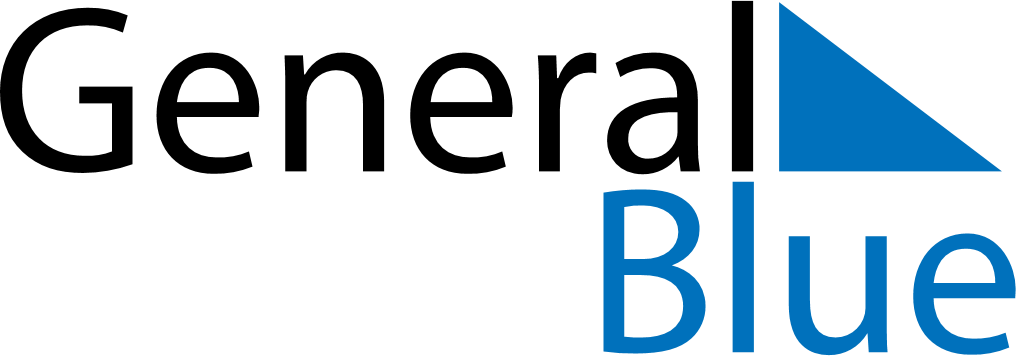 Quarter 4 of 2019GermanyQuarter 4 of 2019GermanyQuarter 4 of 2019GermanyQuarter 4 of 2019GermanyQuarter 4 of 2019GermanyOctober 2019October 2019October 2019October 2019October 2019October 2019October 2019SUNMONTUEWEDTHUFRISAT12345678910111213141516171819202122232425262728293031November 2019November 2019November 2019November 2019November 2019November 2019November 2019SUNMONTUEWEDTHUFRISAT123456789101112131415161718192021222324252627282930December 2019December 2019December 2019December 2019December 2019December 2019December 2019SUNMONTUEWEDTHUFRISAT12345678910111213141516171819202122232425262728293031Oct 3: National HolidayDec 15: 3. AdventNov 1: All Saints’ DayDec 22: 4. AdventNov 2: All Souls’ DayDec 24: Christmas EveNov 11: Saint MartinDec 25: Christmas DayNov 17: Memorial DayDec 26: Boxing DayNov 20: Day of Prayer and RepentanceDec 31: New Year’s EveNov 24: TotensonntagDec 1: 1. AdventDec 8: 2. Advent